Государственное автономное профессиональное образовательное учреждение Чувашской Республики«Чебоксарский экономико-технологический колледж» Министерства образования и молодежной политики Чувашской Республики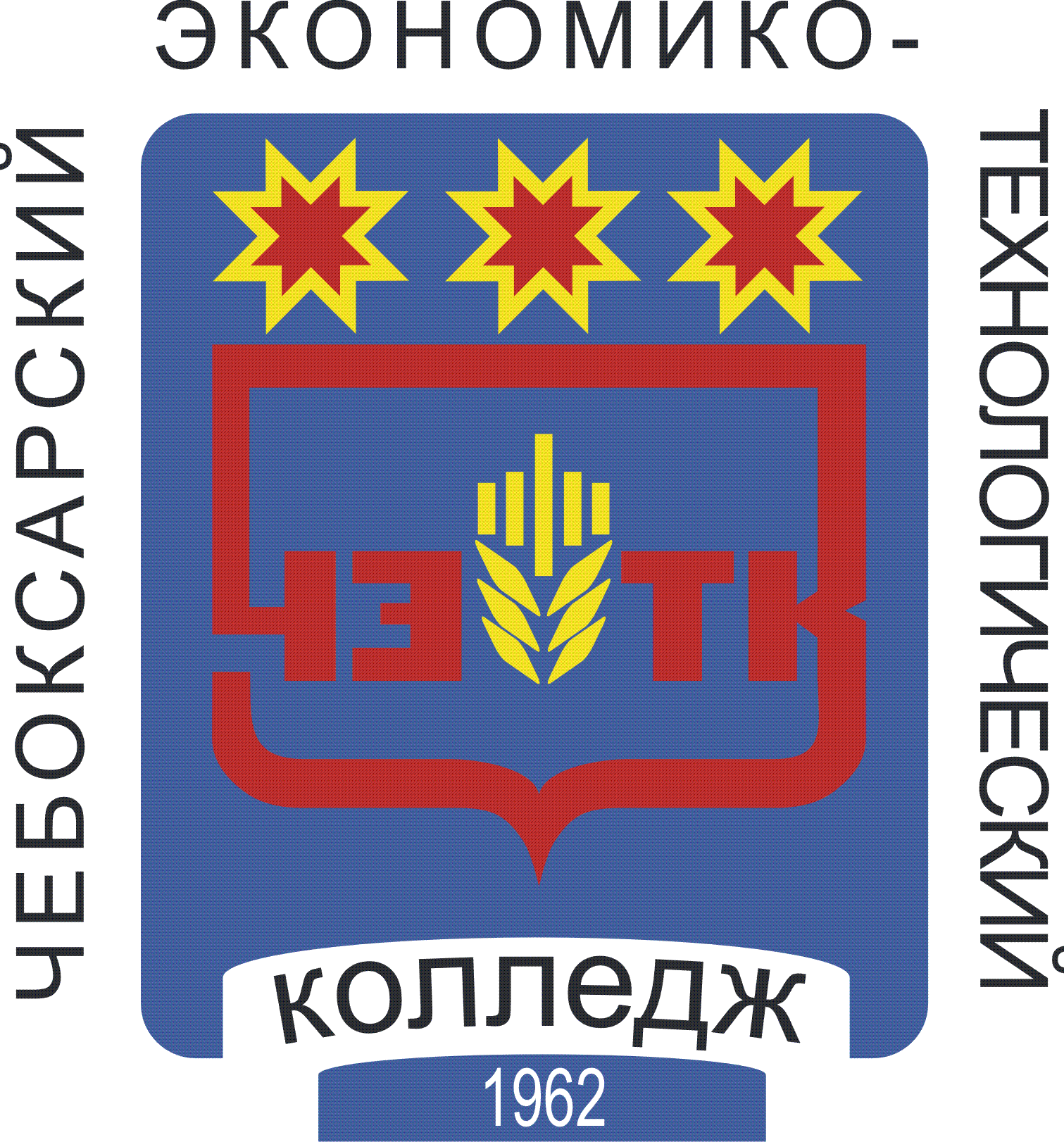 РАБОЧАЯ ПРОГРАММА УЧЕБНОЙ ДИСЦИПЛИНЫ
ОП.04 ЭКОНОМИЧЕСКИЕ И ПРАВОВЫЕ ОСНОВЫ ПРОФЕССИОНАЛЬНОЙ ДЕЯТЕЛЬНОСТИ  профессия среднего профессионального образования43.01.09 Повар, кондитерЧебоксары 2022РАССМОТРЕНАна заседании цикловой комиссии экономических и социально-юридических дисциплин____________________________Протокол №____ от "___" __________202_ г.Председатель ЦК: __________/В. Д. Павлова/СОДЕРЖАНИЕ1. ОБЩАЯ ХАРАКТЕРИСТИКА РАБОЧЕЙ ПРОГРАММЫ УЧЕБНОЙ ДИСЦИПЛИНЫ	42. СТРУКТУРА И СОДЕРЖАНИЕ УЧЕБНОЙ ДИСЦИПЛИНЫ	53. УСЛОВИЯ РЕАЛИЗАЦИИ ПРОГРАММЫ УЧЕБНОЙ ДИСЦИПЛИНЫ	104.КОНТРОЛЬ И ОЦЕНКА РЕЗУЛЬТАТОВ ОСВОЕНИЯ УЧЕБНОЙ ДИСЦИПЛИНЫ	101. ОБЩАЯ ХАРАКТЕРИСТИКА РАБОЧЕЙ ПРОГРАММЫ УЧЕБНОЙ ДИСЦИПЛИНЫ1.1. Область применения рабочей программыРабочая программа учебной дисциплины является частью основной профессиональной образовательной программы в соответствии с ФГОС по профессии 43.01.09 Повар, кондитер.1.2. Место дисциплины в структуре основной профессиональной образовательной программы:Дисциплина ОП.04 Экономические и правовые основы профессиональной деятельности относится к общепрофессиональным дисциплинам профессионального цикла.1.3. Цели и задачи дисциплины – требования к результатам освоения дисциплины:2. СТРУКТУРА И СОДЕРЖАНИЕ УЧЕБНОЙ ДИСЦИПЛИНЫ2.1. Объем учебной дисциплины и виды учебной работы2.2. Тематический план и содержание учебной дисциплины  3. УСЛОВИЯ РЕАЛИЗАЦИИ РАБОЧЕЙ ПРОГРАММЫ ДИСЦИПЛИНЫДля реализации программы учебной дисциплины  должны быть предусмотрены следующие специальные помещения:Кабинет «Социально-экономических дисциплин», оснащенный оборудованием: доской учебной, рабочим местом преподавателя, столами, стульями (по числу обучающихся), шкафами для хранения муляжей (инвентаря), раздаточного дидактического материала и др.; техническими средствами обучения: компьютером, средствами аудиовизуализации, мультимедийным проектором; наглядными пособиями (натуральными образцами продуктов, муляжами, плакатами, DVD фильмами, мультимедийными пособиями).3.2. Информационное обеспечение реализации программыДля реализации программы библиотечный фонд образовательной организации должен иметь  печатные и/или электронные образовательные и информационные ресурсы, рекомендуемых для использования в образовательном процессе.Основные источники: Конституция Российской Федерации Трудовой кодекс Российской Федерации.Гражданский кодекс Российской Федерации.Налоговый кодекс Российской Федерации.Кодекс РФ об административных правонарушениях.Закон Российской Федерации от 09.01.1996 г. № 2-ФЗ № «О защите прав потребителей» ГОСТ 31985-2013 Услуги общественного питания. Термины и определения.- Введ. 2015-01-01. -  М.: Стандартинформ, 2021.-III, 10 с.ГОСТ 31987-2012  Услуги общественного питания. Технологические документы на продукцию общественного питания. Общие требования к оформлению, построению и содержанию. Введ. 2015 – 01 – 01. – М.: Стандартинформ, 2021.- III, 16 с.ГОСТ 30389 - 2013  Услуги общественного питания. Предприятия общественного питания. Классификация и общие требования – Введ. 2016 – 01 – 01. – М.: Стандартинформ, 2021.- III, 12 с. Жабина С.Б., Бурдюгова О.М., Колесова А.В. Основы экономики, менеджмента и маркетинга в общественном питании: учебник для студентов СПО/ С.Б. Жабина, О.М. Бурдюгова, А.В. Колесова. 2-е изд. Стер.- М.: Издательский центр «Академия», 2017. – 320 с. Румынина В.В. Правовое обеспечение профессиональной деятельности: учебник для студентов сред.проф. Учеб. Заведений / В.В. Румынина. – 2-е изд., стер. – М.: Издательский центр «Академия», 2018г.Дополнительные источники: Интернет-источники:1. Информационно-правовой портал системы «ГАРАНТ» [Электронный ресурс] – Режим доступа: http://www.garant.ru/2. Официальный сайт компании «Консультант Плюс» [Электронный ресурс] – Режим доступа: http://www.consultant.ru/3. Российский Экономический Интернет-журнал. Форма доступа: http://www.e-rej.ru/4. Экономический портал. Форма доступа: http://institutiones.com/http://www.fcior.edu.ru/catalog/meta/5/p/page.html;http://www. economi. gov.ruhttp://www.bibliotekar. ruhttp://www.consultant.ru4.КОНТРОЛЬ И ОЦЕНКА РЕЗУЛЬТАТОВ ОСВОЕНИЯ ДИСЦИПЛИНЫ          Контроль и оценка результатов освоения дисциплины осуществляется преподавателем в процессе проведения выполнения обучающимися индивидуальных заданий, подготовки рефератов, докладов и презентаций.Разработана в соответствии с требованиями Федерального государственного образовательного стандарта среднего профессионального образования и на основе примерной основной образовательной программы по профессии 43.01.09 Повар, кондитерУТВЕРЖДЕНА             Приказом № № 353 от «30» августа 2022г. М.П.Разработчик:Романова Е. А., преподаватель (ФИО, должность)"___" ____________202_ г.Код ПК, ОКУменияЗнанияОК 01-07, 09,10проводить анализ состояния рынка товаров и услуг в области профессиональной деятельности;ориентироваться в общих вопросах основ экономики организации питания;-определять потребность в материальных, трудовых ресурсах;применять нормы трудового права при взаимодействии с подчиненным персоналом;применять экономические и правовые знания в конкретных производственных ситуациях;защищать свои права  в рамках действующего законодательства РФ.принципы рыночной экономики;организационно-правовые формы организаций;основные ресурсы, задействованные в профессиональной деятельности;способы ресурсосбережения в организации;понятие, виды предпринимательства;виды предпринимательских рисков, способы их предотвращения и минимизации;нормативно - правовые документы, регулирующие хозяйственные отношения;основные положения законодательства, регулирующего трудовые отношения;формы и системы оплаты труда;механизм формирования заработной платы;виды гарантий, компенсаций и удержаний из заработной платыОК 11Выявлять достоинства и недостатки коммерческой идеиПрезентовать  идеи открытия собственного дела в профессиональной деятельностиОформлять бизнес-планРассчитывать размеры выплат по кредитамОсновы предпринимательской деятельностиОсновы финансовой грамотностиПравила разработки бизнес-плановПорядок выстраивания презентацииВиды кредитных банковских продуктов Вид учебной работыОбъем часовСуммарная учебная нагрузка во взаимодействии с преподавателем64Самостоятельная работа4Объем образовательной программы 52в том числе:в том числе:теоретическое обучение34лабораторные занятия (если предусмотрено)-практические занятия (если предусмотрено)18курсовая работа (проект) (если предусмотрено)-контрольная работа-Промежуточная аттестация проводится в форме экзамена                                         6Промежуточная аттестация проводится в форме экзамена                                         6Консультации                                                                                                                        2Консультации                                                                                                                        2Наименование разделов и темСодержание учебного материала и формы организации деятельности обучающихсяОбъем часовОсваиваемые элементы компетенцийРаздел 1. Экономические и правовые основы производственной деятельностиРаздел 1. Экономические и правовые основы производственной деятельностиРаздел 1. Экономические и правовые основы производственной деятельностиРаздел 1. Экономические и правовые основы производственной деятельностиТема 1.1Принципы рыночной экономикиСодержание учебного материала 6Тема 1.1Принципы рыночной экономикиПонятие экономики и права. Цели, задачи и структура дисциплины, связь с другими дисциплинами. Основные направления социально-экономического развития России. Производство как процесс создания полезного продукта. Факторы производства, их классификация. Производственные возможности общества и ограниченность ресурсов 6ОК 01-ОК 05, ОК 07, ОК 09, ОК10,ОК11Тема 1.1Принципы рыночной экономикиОсновные понятия рыночной экономики. Рынок, понятие и виды, инфраструктура и  конъюнктура рынка, элементы рыночного механизма (спрос и предложение, рыночные цены, конкуренция). Монополия, антимонопольное законодательство. Закон спроса и предложения. Факторы, влияющие на спрос и предложение6ОК 01-ОК 05, ОК 07, ОК 09, ОК10,ОК11Тема 1.1Принципы рыночной экономикиСамостоятельная работа обучающихся Изучение и анализ информации о состоянии рынка ресторанных услуг Российской федерации, тенденциях его развития.Источники информацииЖурналы «Современный ресторан» «Ресторанные ведомости»,Интернет-ресурсы: http:// www.Economi.gov. ru, http:// bibliotekar. ru1Тема 1.2. Предприятие (организация) как субъект хозяйствования.Содержание учебного материала 14Тема 1.2. Предприятие (организация) как субъект хозяйствования.1.  Сущность предпринимательства, его виды. Субъекты предпринимательской деятельности, и их правовое положение Значение малого бизнеса для экономики страны, меры господдержки малому бизнесу. Виды предпринимательских рисков и способы их предотвращения и минимизации. 14ОК 01-ОК 05, ОК 07, ОК 09, ОК10,ОК11Тема 1.2. Предприятие (организация) как субъект хозяйствования. 2.  Виды экономической деятельности (отрасли народного хозяйства). Признаки отрасли общественного питания, ее  роль и значение в  экономике страны. Понятие организации, краткая характеристика, классификация, цели и задачи деятельности.  Ресурсы предприятий. Пути ресурсосбережения в организации.14ОК 01-ОК 05, ОК 07, ОК 09, ОК10,ОК11Тема 1.2. Предприятие (организация) как субъект хозяйствования.  3.   Организационно-правовые формы предприятий, установленные ГК РФ, виды и особенности, достоинства и недостатки. Правовое регулирование хозяйственных отношений.14ОК 01-ОК 05, ОК 07, ОК 09, ОК10,ОК11Тема 1.2. Предприятие (организация) как субъект хозяйствования.Тематика практических занятий и лабораторных работ8ОК 01-ОК 05, ОК 07, ОК 09, ОК10,ОК11Тема 1.2. Предприятие (организация) как субъект хозяйствования.Практическое занятие. Определение организационно-правовых форм и видов коммерческих и некоммерческих организаций, особенностей правового регулирования их деятельности. (Решение ситуационных задач)8ОК 01-ОК 05, ОК 07, ОК 09, ОК10,ОК11Тема 1.2. Предприятие (организация) как субъект хозяйствования.Самостоятельная работа обучающихся Изучение Гражданского кодекса Российской Федерации, Федерального закона "О развитии малого и среднего предпринимательства в Российской Федерации"Составление компьютерных презентации по теме «Предпринимательство на современном этапе развития российской экономики», «Ресурсы предприятий и пути их сбережения»Источники информации1.Гражданский кодекс Российской Федерации.2.Федеральный закон "О развитии малого и среднего предпринимательства в Российской Федерации" от 24.07.2007 N 209-ФЗ Интернет-ресурсы: http:// www.Economi.gov. ru, http:// bibliotekar. ru1Раздел 2Основы трудового права и формы оплаты трудаРаздел 2Основы трудового права и формы оплаты трудаРаздел 2Основы трудового права и формы оплаты трудаРаздел 2Основы трудового права и формы оплаты трудаТема 2.1 Основные положения законодательства, регулирующие трудовые отношенияСодержание учебного материала8ОК 01-ОК 05, ОК 07, ОК 09, ОК10,ОК11Тема 2.1 Основные положения законодательства, регулирующие трудовые отношения1.Основные понятия трудового законодательства. Правовое регулирование трудовых отношений. Трудовой договор. Рабочее время и время отдыха. Дисциплина труда и трудовой распорядок. 8ОК 01-ОК 05, ОК 07, ОК 09, ОК10,ОК11Тема 2.1 Основные положения законодательства, регулирующие трудовые отношенияМатериальная ответственность сторон трудового договора. Договор о материальной ответственности. Защита трудовых прав работников                                             8ОК 01-ОК 05, ОК 07, ОК 09, ОК10,ОК11Тема 2.1 Основные положения законодательства, регулирующие трудовые отношенияТематика практических занятий и лабораторных работ6Тема 2.1 Основные положения законодательства, регулирующие трудовые отношенияПрактическое занятие. Порядок заключения, расторжения, изменения условий трудового договора6ОК 01-ОК 05, ОК 07, ОК 09, ОК10,ОК11Тема 2.1 Основные положения законодательства, регулирующие трудовые отношенияПрактическое занятие. Определение материальной ответственности работодателей и работников. Решение ситуационных задач6ОК 01-ОК 05, ОК 07, ОК 09, ОК10,ОК11Тема 2.1 Основные положения законодательства, регулирующие трудовые отношенияСамостоятельная работа обучающихся (при наличии указывается тематика и содержание домашних заданий)Изучение и анализ раздела 3 , глава 10,  раздела 4, главы 15,16,  раздела 5, глава 17 раздел 11, главы 37, 38, 39 Трудового кодекса РФ,  решить ситуационные правовые задачи.Источники информации Трудовой кодекс Российской Федерации 2Тема 2.2. Механизм формирования и формы оплаты трудаСодержание учебного материала 6ОК 01-ОК 05, ОК 07, ОК 09, ОК10,ОК11Тема 2.2. Механизм формирования и формы оплаты труда1.  Политика государства в области оплаты труда. Механизм формирования  оплаты труда по трудовому законодательству. Формы и системы заработной платы Формирование фонда оплаты труда в организации, определение средней заработной платы. 6ОК 01-ОК 05, ОК 07, ОК 09, ОК10,ОК11Тема 2.2. Механизм формирования и формы оплаты труда2.Мотивация труда, виды и способы. Техническое нормирование труда.6ОК 01-ОК 05, ОК 07, ОК 09, ОК10,ОК11Тема 2.2. Механизм формирования и формы оплаты труда3.Гарантии и компенсации при оплате труда. Удержания из заработной платы, их виды. Права предприятий и организаций по защите интересов трудящихся6ОК 01-ОК 05, ОК 07, ОК 09, ОК10,ОК11Тема 2.2. Механизм формирования и формы оплаты трудаТематика практических занятий и лабораторных работ4ОК 01-ОК 05, ОК 07, ОК 09, ОК10,ОК11Тема 2.2. Механизм формирования и формы оплаты трудаПрактическое занятие 4. Расчет заработной платы при различных формах оплаты труда4ОК 01-ОК 05, ОК 07, ОК 09, ОК10,ОК11Промежуточная аттестация - экзамен6Консультации 2Всего:Всего:64Результаты обученияКритерии оценкиФормы и методы оценки-принципы рыночной экономики;-организационно-правовые формы организаций;-основные ресурсы, задействованные в профессиональной деятельности;- способы ресурсосбережения в организации;-понятие, виды предпринимательства;-виды предпринимательских рисков, способы их предотвращения и минимизации;-нормативно - правовые документы, регулирующие хозяйственные отношения;-основные положения законодательства, регулирующего трудовые отношения;-формы и системы оплаты труда;-механизм формирования заработной платы;-виды гарантий, компенсаций и удержаний из заработной платыПолнота ответов, точность формулировок, не менее 70% правильных ответов.Не менее 75% правильных ответов.Актуальность темы, адекватность результатов поставленным целям, полнота ответов, точность формулировок, адекватность применения профессиональной терминологииТекущий контрольпри проведении:-письменного/устного опроса;-тестирования;-оценки результатов внеаудиторной (самостоятельной) работы (докладов, рефератов, теоретической части проектов, учебных исследований и т.д.)Промежуточная аттестацияв форме дифференцированного зачета/ экзамена по дисциплине в виде: -письменных/ устных ответов, -тестирования.-проводить анализ состояния рынка товаров и услуг в области профессиональной деятельности;-ориентироваться в общих вопросах основ экономики организации питания;-определять потребность в материальных, трудовых ресурсах;-применять нормы трудового права при взаимодействии с подчиненным персоналом;-применять экономические и правовые знания в конкретных производственных ситуациях;-защищать свои права  в рамках действующего законодательства РФ.Правильность, полнота выполнения заданий, точность формулировок, точность расчетов, соответствие требованиям-Адекватность, оптимальность выбора способов действий, методов, техник, последовательностей действий и т.д. -Точность оценки-Соответствие требованиям инструкций, регламентов -Рациональность действий  и т.д.Текущий контроль:- защита отчетов по практическим/ лабораторным занятиям;- оценка заданий для внеаудиторной (самостоятельной)  работы- экспертная оценка демонстрируемых умений, выполняемых действий в процессе практических/лабораторных занятийПромежуточная аттестация:- экспертная оценка выполнения практических заданий на зачете/экзамене 